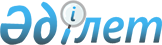 О внесении изменений в решение 32 сессии Нуринского районного маслихата от 22 декабря 2010 года N 308 "О районном бюджете на 2011-2013 годы"Решение 41 сессии Нуринского районного маслихата Карагандинской области от 16 ноября 2011 года N 387. Зарегистрировано Управлением юстиции Нуринского района Карагандинской области 22 ноября 2011 года N 8-14-153

      В соответствии с Бюджетным кодексом Республики Казахстан от 4 декабря 2008 года, Законом Республики Казахстан от 23 января 2001 года "О местном государственном управлении и самоуправлении в Республике Казахстан" районный маслихат РЕШИЛ:



      1. Внести в решение 32 сессии Нуринского районного маслихата от 22 декабря 2010 года N 308 "О районном бюджете на 2011-2013 годы" (зарегистрировано в Реестре государственной регистрации нормативных правовых актов за N 8-14-134, опубликовано в газете "Нұра" от 25 декабря 2010 года N 53 (5188)), внесены изменения решением 35 сессии Нуринского районного маслихата от 29 марта 2011 года N 333 "О внесении изменений в решение 32 сессии Нуринского районного маслихата от 22 декабря 2010 года N 308 "О районном бюджете на 2011-2013 годы" (зарегистрировано в Реестре государственной регистрации нормативных правовых актов за N 8-14-143, опубликовано в газете "Нұра" от 9 апреля 2011 года N 15 (5203)), внесены изменения решением 36 сессии Нуринского районного маслихата от 22 июня 2011 года N 347 "О внесении изменений в решение 32 сессии Нуринского районного маслихата от 22 декабря 2010 года N 308 "О районном бюджете на 2011-2013 годы" (зарегистрировано в Реестре государственной регистрации нормативных правовых актов за N 8-14-148, опубликовано в газете "Нұра" от 16 июля 2011 года N 29 (5216)), внесены изменения решением 37 сессии Нуринского районного маслихата от 11 августа 2011 года N 357 "О внесении изменений в решение 32 сессии Нуринского районного маслихата от 22 декабря 2010 года N 308 "О районном бюджете на 2011-2013 годы" (зарегистрировано в Реестре государственной регистрации нормативных правовых актов за N 8-14-149, опубликовано в газете "Нұра" от 3 сентября 2011 года N 36 (5223)), внесены изменения решением 39 сессии Нуринского районного маслихата от 10 октября 2011 года N 380 "О внесении изменений в решение 32 сессии Нуринского районного маслихата от 22 декабря 2010 года N 308 "О районном бюджете на 2011-2013 годы" (зарегистрировано в Реестре государственной регистрации нормативных правовых актов за N 8-14-151, опубликовано в газете "Нұра" от 29 октября 2011 года N 44 (5230)) следующие изменения:



      1) в пункте 1:

      в подпункте 1):

      цифры "3152495" заменить цифрами "3268716"; 

      цифры "296745" заменить цифрами "301246";

      цифры "2630" заменить цифрами "1289";

      цифры "6470" заменить цифрами "3310";

      цифры "2846650" заменить цифрами "2962871";

      в подпункте 2):

      цифры "3164358" заменить цифрами "3172331";

      в подпункте 3):

      цифры "120097" заменить цифрами "124504";

      цифры "121136" заменить цифрами "125543";

      в подпункте 5):

      цифры "минус 131960" заменить цифрами "минус 28119";

      в подпункте 6):

      цифры "131960" заменить цифрами "28119";

      цифры "13353" заменить цифрами "125543";

      цифры "1039" заменить цифрами "109287";



      в пункте 5:

      цифры "1000" заменить цифрой "0";



      2) приложения N 1, 6, 8, 9, 10, 11, 12, 13, 14, 15, 16, 17, 18,  19, 20, 21, 22, 23, 24, 25, 26, 27, 28, 29, 30, 31, 32 к указанному решению изложить в новой редакции согласно приложениям N 1, 2, 3, 4, 5, 6, 7, 8, 9, 10, 11, 12, 13, 14, 15, 16, 17, 18, 19, 20, 21, 22, 23, 24, 25, 26, 27 к настоящему решению.



      2. Настоящее решение вводится в действие с 1 января 2011 года.      Председатель сессии,

      секретарь районного маслихата              Е.Туранов      СОГЛАСОВАНО:      Начальник отдела экономики и

      бюджетного планирования

      Нуринского района                          М. Мухамеджанова

      17 ноября 2011 год

Приложение 1

к решению 41 сессии

Нуринского районного маслихата

от 16 ноября 2011 года N 387Приложение 1

к решению 32 сессии

Нуринского районного маслихата

от 22 декабря 2010 года N 308

Приложение 2

к решению 41 сессии

Нуринского районного маслихата

от 16 ноября 2011 года N 387Приложение 6

к решению 32 сессии

Нуринского районного маслихата

от 22 декабря 2010 года N 308 

Целевые трансферты на развитие на 2011 год

Приложение 3

к решению 41 сессии

Нуринского районного маслихата

от 16 ноября 2011 года N 387Приложение 8

к решению 32 сессии

Нуринского районного маслихата

от 22 декабря 2010 года N 308 

Бюджет на 2011 год аппарата акима села Пржевальское

Приложение 4

к решению 41 сессии

Нуринского районного маслихата

от 16 ноября 2011 года N 387Приложение 9

к решению 32 сессии

Нуринского районного маслихата

от 22 декабря 2010 года N 308 

Бюджет на 2011 год аппарата акима села Тассуат

Приложение 5

к решению 41 сессии

Нуринского районного маслихата

от 16 ноября 2011 года N 387Приложение 10

к решению 32 сессии

Нуринского районного маслихата

от 22 декабря 2010 года N 308 

Бюджет на 2011 год аппарата акима села Майоровка

Приложение 6

к решению 41 сессии

Нуринского районного маслихата

от 16 ноября 2011 года N 387Приложение 11

к решению 32 сессии

Нуринского районного маслихата

от 22 декабря 2010 года N 308 

Бюджет на 2011 год аппарата акима села Шахтер

Приложение 7

к решению 41 сессии

Нуринского районного маслихата

от 16 ноября 2011 года N 387Приложение 12

к решению 32 

Нуринского районного маслихата

от 22 декабря 2010 года N 308 

Бюджет на 2011 год аппарата акима села Изенда

Приложение 8

к решению 41 сессии

Нуринского районного маслихата

от 16 ноября 2011 года N 387Приложение 13

к решению 32 сессии

Нуринского районного маслихата

от 22 декабря 2010 года N 308 

Бюджет на 2011 год аппарата акима села Ахметауыл

Приложение 9

к решению 41 сессии

Нуринского районного маслихата

от 16 ноября 2011 года N 387Приложение 14

к решению 32 сессии

Нуринского районного маслихата

от 22 декабря 2010 года N 308 

Бюджет на 2011 год аппарата акима села Куланотпес

Приложение 10

к решению 41 сессии

Нуринского районного маслихата

от 16 ноября 2011 года N 387Приложение 15

к решению 32 сессии

Нуринского районного маслихата

от 22 декабря 2010 года N 308 

Бюджет на 2011 год аппарата акима села Жараспай

Приложение 11

к решению 41 сессии

Нуринского районного маслихата

от 16 ноября 2011 года N 387Приложение 16

к решению 32 сессии

Нуринского районного маслихата

от 22 декабря 2010 года N 308 

Бюджет на 2011 год аппарата акима села Кобетей

Приложение 12

к решению 41 сессии

Нуринского районного маслихата

от 16 ноября 2011 года N 387Приложение 17

к решению 32 сессии

Нуринского районного маслихата

от 22 декабря 2010 года N 308 

Бюджет на 2011 год аппарата акима села Балыктыкуль

Приложение 13

к решению 41 сессии

Нуринского районного маслихата

от 16 ноября 2011 года N 387Приложение 18

к решению 32 сессии

Нуринского районного маслихата

от 22 декабря 2010 года N 308 

Бюджет на 2011 год аппарата акима села Акмешит

Приложение 14

к решению 41 сессии

Нуринского районного маслихата

от 16 ноября 2011 года N 387Приложение 19

к решению 32 сессии

Нуринского районного маслихата

от 22 декабря 2010 года N 308 

Бюджет на 2011 год аппарата акима села Байтуган

Приложение 15

к решению 41 сессии

Нуринского районного маслихата

от 16 ноября 2011 года N 387Приложение 20

к решению 32 сессии

Нуринского районного маслихата

от 22 декабря 2010 года N 308 

Бюджет на 2011 год аппарата акима аула имени К. Мынбаева

Приложение 16

к решению 41 сессии

Нуринского районного маслихата

от 16 ноября 2011 года N 387Приложение 21

к решению 32 сессии

Нуринского районного маслихата

от 22 декабря 2010 года N 308 

Бюджет на 2011 год аппарата акима села Кертенды

Приложение 17

к решению 41 сессии

Нуринского районного маслихата

от 16 ноября 2011 года N 387Приложение 22

к решению 32 сессии

Нуринского районного маслихата

от 22 декабря 2010 года N 308 

Бюджет на 2011 год аппарата акима села Заречное

Приложение 18

к решению 41 сессии

Нуринского районного маслихата

от 16 ноября 2011 года N 387Приложение 23

к решению 32 сессии

Нуринского районного маслихата

от 22 декабря 2010 года N 308 

Бюджет на 2011 год аппарата акима села Щербаковское

Приложение 19

к решению 41 сессии

Нуринского районного маслихата

от 16 ноября 2011 года N 387Приложение 24

к решению 32 сессии

Нуринского районного маслихата

от 22 декабря 2010 года N 308 

Бюджет на 2011 год аппарата акима села Карой

Приложение 20

к решению 41 сессии

Нуринского районного маслихата

от 16 ноября 2011 года N 387Приложение 25

к решению 32 сессии

Нуринского районного маслихата

от 22 декабря 2010 года N 308 

Бюджет на 2011 год аппарата акима села Соналы

Приложение 21

к решению 41 сессии

Нуринского районного маслихата

от 16 ноября 2011 года N 387Приложение 26

к решению 32 сессии

Нуринского районного маслихата

от 22 декабря 2010 года N 308 

Бюджет на 2011 год аппарат акима села Баршино

Приложение 22

к решению 41 сессии

Нуринского районного маслихата

от 16 ноября 2011 года N 387Приложение 27

к решению 32 сессии

Нуринского районного маслихата

от 22 декабря 2010 года N 308 

Бюджет на 2011 год аппарата акима села Жанбобек

Приложение 23

к решению 41 сессии

Нуринского районного маслихата

от 16 ноября 2011 года N 387Приложение 28

к решению 32 сессии

Нуринского районного маслихата

от 22 декабря 2010 года N 308 

Бюджет на 2011 год аппарата акима села Куланутпес

Приложение 24

к решению 41 сессии

Нуринского районного маслихата

от 16 ноября 2011 года N 387Приложение 29

к решению 32 сессии

Нуринского районного маслихата

от 22 декабря 2010 года N 308 

Бюджет на 2011 год аппарата акима села Ткенекты

Приложение 25

к решению 41 сессии

Нуринского районного маслихата

от 16 ноября 2011 года N 387Приложение 30

к решению 32 сессии

Нуринского районного маслихата

от 22 декабря 2010 года N 308 

Бюджет на 2011 год аппарата акима села Талдысай

Приложение 26

к решению 41 сессии

Нуринского районного маслихата

от 16 ноября 2011 года N 387Приложение 31

к решению 32 сессии

Нуринского районного маслихата

от 22 декабря 2010 года N 308 

Бюджет на 2011 год аппарата акима поселка Киевка

Приложение 27

к решению 41 сессии

Нуринского районного маслихата

от 16 ноября 2011 года N 387Приложение 32

к решению 32 сессии

Нуринского районного маслихата

от 22 декабря 2010 года N 308 

Бюджет на 2011 год аппарата акима поселка Шубаркуль
					© 2012. РГП на ПХВ «Институт законодательства и правовой информации Республики Казахстан» Министерства юстиции Республики Казахстан
				КатегорияКатегорияКатегорияКатегорияСумма (тысяч тенге)КлассКлассКлассСумма (тысяч тенге)ПодклассПодклассСумма (тысяч тенге)Сумма (тысяч тенге)НаименованиеСумма (тысяч тенге)I. Доходы32687161Налоговые поступления30124601Подоходный налог870772Индивидуальный подоходный налог8707703Социальный налог1036141Социальный налог10361404Hалоги на собственность981981Hалоги на имущество715473Земельный налог31624Hалог на транспортные средства197565Единый земельный налог373305Внутренние налоги на товары, работы и услуги100462Акцизы9433Поступления за использование природных и других ресурсов54014Сборы за ведение предпринимательской и профессиональной деятельности370208Обязательные платежи, взимаемые за совершение юридически значимых действий и (или) выдачу документов уполномоченными на то государственными органами или должностными лицами23111Государственная пошлина23112Неналоговые поступления128901Доходы от государственной собственности3941Поступления части чистого дохода государственных предприятий185Доходы от аренды имущества, находящегося в государственной собственности37602Поступления от реализации товаров (работ, услуг) государственными учреждениями, финансируемыми из государственного бюджета531Поступления от реализации товаров (работ, услуг) государственными учреждениями, финансируемыми из государственного бюджета5306Прочие неналоговые поступления8421Прочие неналоговые поступления8423Поступления от продажи основного капитала331003Продажа земли и нематериальных активов33101Продажа земли24812Продажа нематериальных активов8294Поступления трансфертов296287102Трансферты из вышестоящих органов государственного управления29628712Трансферты из областного бюджета2962871Функциональная группаФункциональная группаФункциональная группаФункциональная группаФункциональная группаСумма (тысяч тенге)Функциональная подгруппаФункциональная подгруппаФункциональная подгруппаФункциональная подгруппаСумма (тысяч тенге)Администратор бюджетных программ НаименованиеАдминистратор бюджетных программ НаименованиеАдминистратор бюджетных программ НаименованиеСумма (тысяч тенге)ПрограммаПрограммаСумма (тысяч тенге)НаименованиеСумма (тысяч тенге)II. Затраты317233101Государственные услуги общего характера3059081Представительные, исполнительные и другие органы, выполняющие общие функции государственного управления270551112Аппарат маслихата района (города областного значения)13097001Услуги по обеспечению деятельности маслихата района (города областного значения)12791003Капитальные расходы государственных органов306122Аппарат акима района (города областного значения)73281001Услуги по обеспечению деятельности акима района (города областного значения)42228003Капитальные расходы государственных органов31053123Аппарат акима района в городе, города районного значения, поселка, аула (села), аульного (сельского) округа184173001Услуги по обеспечению деятельности акима района в городе, города районного значения, поселка, аула (села), аульного (сельского) округа181023022Капитальные расходы государственных органов31502Финансовая деятельность22753452Отдел финансов района (города областного значения)22753001Услуги по реализации государственной политики в области исполнения бюджета района (города областного значения) и управления коммунальной собственностью района (города областного значения)15586003Проведение оценки имущества в целях налогообложения629011Учет, хранение, оценка и реализация имущества, поступившего в коммунальную собственность6360018Капитальные расходы государственных органов1785Планирование и статистическая деятельность12604453Отдел экономики и бюджетного планирования района (города областного значения)12604001Услуги по реализации государственной политики в области формирования и развития экономической политики, системы государственного планирования и управления района (города областного значения)12478004Капитальные расходы государственных органов12602Оборона20821Военные нужды1900122Аппарат акима района (города областного значения)1900005Мероприятия в рамках исполнения всеобщей воинской обязанности19002Организация работы по чрезвычайным ситуациям182122Аппарат акима района (города областного значения)182007Мероприятия по профилактике и тушению степных пожаров районного (городского) масштаба, а также пожаров в населенных пунктах, в которых не созданы органы государственной противопожарной службы18204Образование14533081Дошкольное воспитание и обучение41211471Отдел образования, физической культуры и спорта района (города областного значения)41211003Обеспечение деятельности организаций дошкольного воспитания и обучения28631025Увеличение размера доплат за квалификационную категорию учителям школ и воспитателям организаций образования125802Начальное, основное среднее и общее среднее образование1399746123Аппарат акима района в городе, города районного значения, поселка, аула (села), аульного (сельского) округа2378005Организация бесплатного подвоза учащихся до школы и обратно в аульной (сельской) местности2378471Отдел образования, физической культуры и спорта района (города областного значения)1397368004Общеобразовательное обучение1384606005Дополнительное образование для детей и юношества127629Прочие услуги в области образования12351471Отдел образования, физической культуры и спорта района (города областного значения)12351009Приобретение и доставка учебников, учебно-методических комплексов для государственных учреждений образования района (города областного значения)5245020Ежемесячные выплаты денежных средств опекунам (попечителям) на содержание ребенка-сироты (детей-сирот), и ребенка (детей), оставшегося без попечения родителей710605Здравоохранение16202Охрана здоровья населения1620471Отдел образования, физической культуры и спорта района (города областного значения)1620024Реализация мероприятий в рамках Государственной программы "Саламатты Қазақстан" на 2011-2015 годы162006Социальная помощь и социальное обеспечение796262Социальная помощь67326451Отдел занятости и социальных программ района (города областного значения)67326002Программа занятости14751005Государственная адресная социальная помощь6463006Жилищная помощь3309007Социальная помощь отдельным категориям нуждающихся граждан по решениям местных представительных органов1688010Материальное обеспечение детей-инвалидов, воспитывающихся и обучающихся на дому361014Оказание социальной помощи нуждающимся гражданам на дому13476016Государственные пособия на детей до 18 лет15472017Обеспечение нуждающихся инвалидов обязательными гигиеническими средствами и предоставление услуг специалистами жестового языка, индивидуальными помощниками в соответствии с индивидуальной программой реабилитации инвалида5400023Обеспечение деятельности центров занятости64069Прочие услуги в области социальной помощи и социального обеспечения12300451Отдел занятости и социальных программ района (города областного значения)12300001Услуги по реализации государственной политики на местном уровне в области обеспечения занятости и реализации социальных программ для населения11753011Оплата услуг по зачислению, выплате и доставке пособий и других социальных выплат421021Капитальные расходы государственных органов12607Жилищно-коммунальное хозяйство9611481Жилищное хозяйство65847472Отдел строительства, архитектуры и градостроительства района (города областного значения)65847003Строительство и (или) приобретение жилья государственного коммунального жилищного фонда25376004Развитие и обустройство инженерно-коммуникационной инфраструктуры11987018Развитие инженерно-коммуникационной инфраструктуры в рамках Программы занятости 2020284842Коммунальное хозяйство844123458Отдел жилищно-коммунального хозяйства, пассажирского транспорта и автомобильных дорог района (города областного значения)120310012Функционирование системы водоснабжения и водоотведения120310472Отдел строительства, архитектуры и градостроительства района (города областного значения)723813006Развитие системы водоснабжения7238133Благоустройство населенных пунктов51178123Аппарат акима района в городе, города районного значения, поселка, аула (села), аульного (сельского) округа50178008Освещение улиц населенных пунктов20544009Обеспечение санитарии населенных пунктов6900011Благоустройство и озеленение населенных пунктов22734458Отдел жилищно-коммунального хозяйства, пассажирского транспорта и автомобильных дорог района (города областного значения)1000018Благоустройство и озеленение населенных пунктов100008Культура, спорт, туризм и информационное пространство2139231Деятельность в области культуры107558455Отдел культуры и развития языков района (города областного значения)107558003Поддержка культурно-досуговой работы1075582Спорт824471Отдел образования, физической культуры и спорта района (города областного значения)824014Проведение спортивных соревнований на районном (города областного значения) уровне270015Подготовка и участие членов сборных команд района (города областного значения) по различным видам спорта на областных спортивных соревнованиях5543Информационное пространство93023455Отдел культуры и развития языков района (города областного значения)84573006Функционирование районных (городских) библиотек84573456Отдел внутренней политики района (города областного значения)8450002Услуги по проведению государственной информационной политики через газеты и журналы8160005Услуги по проведению государственной информационной политики через телерадиовещание2909Прочие услуги по организации культуры, спорта, туризма и информационного пространства12518455Отдел культуры и развития языков района (города областного значения)7459001Услуги по реализации государственной политики на местном уровне в области развития языков и культуры7333010Капитальные расходы государственных органов126456Отдел внутренней политики района (города областного значения)5059001Услуги по реализации государственной политики на местном уровне в области информации, укрепления государственности и формирования социального оптимизма граждан4633003Реализация региональных программ в сфере молодежной политики300006Капитальные расходы государственных органов12610Сельское, водное, лесное, рыбное хозяйство, особо охраняемые природные территории, охрана окружающей среды и животного мира, земельные отношения506531Сельское хозяйство20494453Отдел экономики и бюджетного планирования района (города областного значения)5475099Реализация мер по оказанию социальной поддержки специалистов 5475472Отдел строительства, архитектуры и градостроительства района (города областного значения)800010Развитие объектов сельского хозяйства800474Отдел сельского хозяйства и ветеринарии района (города областного значения)14219001Услуги по реализации государственной политики на местном уровне в сфере сельского хозяйства и ветеринарии13913003Капитальные расходы государственных органов3066Земельные отношения10424463Отдел земельных отношений района (города областного значения)10424001Услуги по реализации государственной политики в области регулирования земельных отношений на территории района (города областного значения)10298007Капитальные расходы государственных органов1269Прочие услуги в области сельского, водного, лесного, рыбного хозяйства, охраны окружающей среды и земельных отношений19735474Отдел сельского хозяйства и ветеринарии района (города областного значения)19735013Проведение противоэпизоотических мероприятий1973511Промышленность, архитектурная, градостроительная и строительная деятельность73382Архитектурная, градостроительная и строительная деятельность7338472Отдел строительства, архитектуры и градостроительства района (города областного значения)7338001Услуги по реализации государственной политики в области строительства, архитектуры и градостроительства на местном уровне7212015Капитальные расходы государственных органов12612Транспорт и коммуникации735821Автомобильный транспорт73582123Аппарат акима района в городе, города районного значения, поселка, аула (села), аульного (сельского) округа54000013Обеспечение функционирования автомобильных дорог в городах районного значения, поселках, аулах (селах), аульных (сельских) округах54000458Отдел жилищно-коммунального хозяйства, пассажирского транспорта и автомобильных дорог района (города областного значения)19582023Обеспечение функционирования автомобильных дорог1958213Прочие225133Поддержка предпринимательской деятельности и защита конкуренции5584469Отдел предпринимательства района (города областного значения)5584001Услуги по реализации государственной политики на местном уровне в области развития предпринимательства и промышленности 5458004Капитальные расходы государственных органов1269Прочие16929451Отдел занятости и социальных программ района (города областного значения)4680022Поддержка частного предпринимательства в рамках программы "Дорожная карта бизнеса - 2020"4680458Отдел жилищно-коммунального хозяйства, пассажирского транспорта и автомобильных дорог района (города областного значения)5804001Услуги по реализации государственной политики на местном уровне в области жилищно-коммунального хозяйства, пассажирского транспорта и автомобильных дорог5678013Капитальные расходы государственных органов126471Отдел образования, физической культуры и спорта района (города областного значения)6445001Услуги по обеспечению деятельности отдела образования, физической культуры и спорта6319018Капитальные расходы государственных органов12615Трансферты6301Трансферты630452Отдел финансов района (города областного значения)630006Возврат неиспользованных (недоиспользованных) целевых трансфертов630III. Чистое бюджетное кредитование124504Бюджетные кредиты12554307Жилищно-коммунальное хозяйство1078001Жилищно-коммунальное хозяйство107800472Отдел строительства, архитектуры и градостроительства района (города областного значения)107800003Строительство и (или) приобретение жилья государственного коммунального жилищного фонда10780010Сельское, водное, лесное, рыбное хозяйство, особо охраняемые природные территории, охрана окружающей среды и животного мира, земельные отношения177431Сельское хозяйство17743453Отдел экономики и бюджетного планирования района (города областного значения)17743006Бюджетные кредиты для реализации мер социальной поддержки специалистов17743КатегорияКатегорияКатегорияКатегорияСумма (тысяч тенге)КлассКлассКлассСумма (тысяч тенге)ПодклассПодклассСумма (тысяч тенге)НаименованиеСумма (тысяч тенге)12345Погашение бюджетных кредитов10395Погашение бюджетных кредитов103901Погашение бюджетных кредитов10391Погашение бюджетных кредитов,выданных из государственного бюджета1039Функциональная группаФункциональная группаФункциональная группаФункциональная группаСумма (тысяч тенге)Функциональная подгруппаФункциональная подгруппаФункциональная подгруппаСумма (тысяч тенге)Администратор бюджетных программАдминистратор бюджетных программСумма (тысяч тенге)ПрограммаПрограммаСумма (тысяч тенге)НаименованиеСумма (тысяч тенге)12345IV. Сальдо по операциям с финансовыми активами0Приобретение финансовых активов0КатегорияКатегорияКатегорияКатегорияСумма (тысяч тенге)КлассКлассКлассСумма (тысяч тенге)ПодклассПодклассСумма (тысяч тенге)НаименованиеСумма (тысяч тенге)12345V. Дефицит (профицит) бюджета-28119VI. Финансирование дефицита (использование профицита) бюджета28119Поступление займов12554316Погашение займов1092871Погашение займов109287452Отдел финансов района (города областного значения)109287Погашение долга местного исполнительного органа перед вышестоящим бюджетом108841Возврат неиспользованных бюджетных кредитов, выданных из местного бюджета446Используемые остатки бюджетных средств11863НаименованиеСумма (тысяч тенге)12Всего784260Отдел строительства, архитектуры и градостроительстваНа строительство жилья государственного коммунального жилищного фонда21976На развитие,обустройство и (или ) приобретение инженерно-коммуникационной инфраструктуры9987На развитие инженерно-коммуникационной инфраструктуры в рамках Программы занятости 202028484На развитие системы водоснабжения723813Функциональная группаФункциональная группаФункциональная группаФункциональная группаФункциональная группаСумма (тысяч тенге)Функциональная подгруппаФункциональная подгруппаФункциональная подгруппаФункциональная подгруппаСумма (тысяч тенге)Администратор бюджетных программАдминистратор бюджетных программАдминистратор бюджетных программСумма (тысяч тенге)ПрограммаПрограммаСумма (тысяч тенге)НаименованиеСумма (тысяч тенге)II. Затраты750201Государственные услуги общего характера72371Представительные, исполнительные и другие органы, выполняющие общие функции государственного управления7237123Аппарат акима района в городе, города районного значения, поселка, аула (села), аульного (сельского) округа7237001Услуги по обеспечению деятельности акима района в городе, города районного значения, поселка, аула (села), аульного (сельского) округа7111022Капитальные расходы государственных органов12607Жилищно-коммунальное хозяйство2653Благоустройство населенных пунктов265123Аппарат акима района в городе, города районного значения, поселка, аула (села), аульного (сельского) округа265008Освещение улиц населенных пунктов226011Благоустройство и озеленение населенных пунктов39Функциональная группаФункциональная группаФункциональная группаФункциональная группаФункциональная группаСумма (тысяч тенге)Функциональная подгруппаФункциональная подгруппаФункциональная подгруппаФункциональная подгруппаСумма (тысяч тенге)Администратор бюджетных программАдминистратор бюджетных программАдминистратор бюджетных программСумма (тысяч тенге)ПрограммаПрограммаСумма (тысяч тенге)НаименованиеСумма (тысяч тенге)II. Затраты821701Государственные услуги общего характера78921Представительные, исполнительные и другие органы, выполняющие общие функции государственного управления7892123Аппарат акима района в городе, города районного значения, поселка, аула (села), аульного (сельского) округа7892001Услуги по обеспечению деятельности акима района в городе, города районного значения, поселка, аула (села), аульного (сельского) округа7766022Капитальные расходы государственных органов12607Жилищно-коммунальное хозяйство3253Благоустройство населенных пунктов325123Аппарат акима района в городе, города районного значения, поселка, аула (села), аульного (сельского) округа325008Освещение улиц населенных пунктов225011Благоустройство и озеленение населенных пунктов100Функциональная группаФункциональная группаФункциональная группаФункциональная группаФункциональная группаСумма (тысяч тенге)Функциональная подгруппаФункциональная подгруппаФункциональная подгруппаФункциональная подгруппаСумма (тысяч тенге)Администратор бюджетных программАдминистратор бюджетных программАдминистратор бюджетных программСумма (тысяч тенге)ПрограммаПрограммаСумма (тысяч тенге)НаименованиеСумма (тысяч тенге)II. Затраты791301Государственные услуги общего характера63891Представительные, исполнительные и другие органы, выполняющие общие функции государственного управления6389123Аппарат акима района в городе, города районного значения, поселка, аула (села), аульного (сельского) округа6389001Услуги по обеспечению деятельности акима района в городе, города районного значения, поселка, аула (села), аульного (сельского) округа6263022Капитальные расходы государственных органов12607Жилищно-коммунальное хозяйство15243Благоустройство населенных пунктов1524123Аппарат акима района в городе, города районного значения, поселка, аула (села), аульного (сельского) округа1524008Освещение улиц населенных пунктов424009Обеспечение санитарии населенных пунктов1100Функциональная группаФункциональная группаФункциональная группаФункциональная группаФункциональная группаСумма (тысяч тенге)Функциональная подгруппаФункциональная подгруппаФункциональная подгруппаФункциональная подгруппаСумма (тысяч тенге)Администратор бюджетных программАдминистратор бюджетных программАдминистратор бюджетных программСумма (тысяч тенге)ПрограммаПрограммаСумма (тысяч тенге)НаименованиеСумма (тысяч тенге)II. Затраты816301Государственные услуги общего характера71341Представительные, исполнительные и другие органы, выполняющие общие функции государственного управления7134123Аппарат акима района в городе, города районного значения, поселка, аула (села), аульного (сельского) округа7134001Услуги по обеспечению деятельности акима района в городе, города районного значения, поселка, аула (села), аульного (сельского) округа7008022Капитальные расходы государственных органов12607Жилищно-коммунальное хозяйство10293Благоустройство населенных пунктов1029123Аппарат акима района в городе, города районного значения, поселка, аула (села), аульного (сельского) округа1029008Освещение улиц населенных пунктов1029Функциональная группаФункциональная группаФункциональная группаФункциональная группаФункциональная группаСумма (тысяч тенге)Функциональная подгруппаФункциональная подгруппаФункциональная подгруппаФункциональная подгруппаСумма (тысяч тенге)Администратор бюджетных программАдминистратор бюджетных программАдминистратор бюджетных программСумма (тысяч тенге)ПрограммаПрограммаСумма (тысяч тенге)НаименованиеСумма (тысяч тенге)II. Затраты1615501Государственные услуги общего характера72681Представительные, исполнительные и другие органы, выполняющие общие функции государственного управления7268123Аппарат акима района в городе, города районного значения, поселка, аула (села), аульного (сельского) округа7268001Услуги по обеспечению деятельности акима района в городе, города районного значения, поселка, аула (села), аульного (сельского) округа7142022Капитальные расходы государственных органов12604Образование4672Начальное, основное среднее и общее среднее образование467123Аппарат акима района в городе, города районного значения, поселка, аула (села), аульного (сельского) округа467005Организация бесплатного подвоза учащихся до школы и обратно в аульной (сельской) местности46707Жилищно-коммунальное хозяйство4203Благоустройство населенных пунктов420123Аппарат акима района в городе, города районного значения, поселка, аула (села), аульного (сельского) округа420008Освещение улиц населенных пунктов406011Благоустройство и озеленение населенных пунктов1412Транспорт и коммуникации80001Автомобильный транспорт8000123Аппарат акима района в городе, города районного значения, поселка, аула (села), аульного (сельского) округа8000013Обеспечение функционирования автомобильных дорог в городах районного значения, поселках, аулах (селах), аульных (сельских) округах8000Функциональная группаФункциональная группаФункциональная группаФункциональная группаФункциональная группаСумма (тысяч тенге)Функциональная подгруппаФункциональная подгруппаФункциональная подгруппаФункциональная подгруппаСумма (тысяч тенге)Администратор бюджетных программАдминистратор бюджетных программАдминистратор бюджетных программСумма (тысяч тенге)ПрограммаПрограммаСумма (тысяч тенге)НаименованиеСумма (тысяч тенге)II. Затраты833301Государственные услуги общего характера73061Представительные, исполнительные и другие органы, выполняющие общие функции государственного управления7306123Аппарат акима района в городе, города районного значения, поселка, аула (села), аульного (сельского) округа7306001Услуги по обеспечению деятельности акима района в городе, города районного значения, поселка, аула (села), аульного (сельского) округа7180022Капитальные расходы государственных органов12607Жилищно-коммунальное хозяйство10273Благоустройство населенных пунктов1027123Аппарат акима района в городе, города районного значения, поселка, аула (села), аульного (сельского) округа1027008Освещение улиц населенных пунктов427009Обеспечение санитарии населенных пунктов600Функциональная группаФункциональная группаФункциональная группаФункциональная группаФункциональная группаСумма (тысяч тенге)Функциональная подгруппаФункциональная подгруппаФункциональная подгруппаФункциональная подгруппаСумма (тысяч тенге)Администратор бюджетных программАдминистратор бюджетных программАдминистратор бюджетных программСумма (тысяч тенге)ПрограммаПрограммаСумма (тысяч тенге)НаименованиеСумма (тысяч тенге)II. Затраты500501Государственные услуги общего характера47401Представительные, исполнительные и другие органы, выполняющие общие функции государственного управления4740123Аппарат акима района в городе, города районного значения, поселка, аула (села), аульного (сельского) округа4740001Услуги по обеспечению деятельности акима района в городе, города районного значения, поселка, аула (села), аульного (сельского) округа4614022Капитальные расходы государственных органов12607Жилищно-коммунальное хозяйство2653Благоустройство населенных пунктов265123Аппарат акима района в городе, города районного значения, поселка, аула (села), аульного (сельского) округа265008Освещение улиц населенных пунктов265Функциональная группаФункциональная группаФункциональная группаФункциональная группаФункциональная группаСумма (тысяч тенге)Функциональная подгруппаФункциональная подгруппаФункциональная подгруппаФункциональная подгруппаСумма (тысяч тенге)Администратор бюджетных программАдминистратор бюджетных программАдминистратор бюджетных программСумма (тысяч тенге)ПрограммаПрограммаСумма (тысяч тенге)НаименованиеСумма (тысяч тенге)II. Затраты1806001Государственные услуги общего характера62041Представительные, исполнительные и другие органы, выполняющие общие функции государственного управления6204123Аппарат акима района в городе, города районного значения, поселка, аула (села), аульного (сельского) округа6204001Услуги по обеспечению деятельности акима района в городе, города районного значения, поселка, аула (села), аульного (сельского) округа6078022Капитальные расходы государственных органов12607Жилищно-коммунальное хозяйство18563Благоустройство населенных пунктов1856123Аппарат акима района в городе, города районного значения, поселка, аула (села), аульного (сельского) округа1856008Освещение улиц населенных пунктов256009Обеспечение санитарии населенных пунктов160012Транспорт и коммуникации100001Автомобильный транспорт10000123Аппарат акима района в городе, города районного значения, поселка, аула (села), аульного (сельского) округа10000013Обеспечение функционирования автомобильных дорог в городах районного значения, поселках, аулах (селах), аульных (сельских) округах10000Функциональная группаФункциональная группаФункциональная группаФункциональная группаФункциональная группаСумма (тысяч тенге)Функциональная подгруппаФункциональная подгруппаФункциональная подгруппаФункциональная подгруппаСумма (тысяч тенге)Администратор бюджетных программАдминистратор бюджетных программАдминистратор бюджетных программСумма (тысяч тенге)ПрограммаПрограммаСумма (тысяч тенге)НаименованиеСумма (тысяч тенге)II. Затраты721401Государственные услуги общего характера67891Представительные, исполнительные и другие органы, выполняющие общие функции государственного управления6789123Аппарат акима района в городе, города районного значения, поселка, аула (села), аульного (сельского) округа6789001Услуги по обеспечению деятельности акима района в городе, города районного значения, поселка, аула (села), аульного (сельского) округа6663022Капитальные расходы государственных органов12607Жилищно-коммунальное хозяйство4253Благоустройство населенных пунктов425123Аппарат акима района в городе, города районного значения, поселка, аула (села), аульного (сельского) округа425008Освещение улиц населенных пунктов408011Благоустройство и озеленение населенных пунктов17Функциональная группаФункциональная группаФункциональная группаФункциональная группаФункциональная группаСумма (тысяч тенге)Функциональная подгруппаФункциональная подгруппаФункциональная подгруппаФункциональная подгруппаСумма (тысяч тенге)Администратор бюджетных программАдминистратор бюджетных программАдминистратор бюджетных программСумма (тысяч тенге)ПрограммаПрограммаСумма (тысяч тенге)НаименованиеСумма (тысяч тенге)II. Затраты710801Государственные услуги общего характера68721Представительные, исполнительные и другие органы, выполняющие общие функции государственного управления6872123Аппарат акима района в городе, города районного значения, поселка, аула (села), аульного (сельского) округа6872001Услуги по обеспечению деятельности акима района в городе, города районного значения, поселка, аула (села), аульного (сельского) округа6746022Капитальные расходы государственных органов12607Жилищно-коммунальное хозяйство2363Благоустройство населенных пунктов236123Аппарат акима района в городе, города районного значения, поселка, аула (села), аульного (сельского) округа236008Освещение улиц населенных пунктов34011Благоустройство и озеленение населенных пунктов202Функциональная группаФункциональная группаФункциональная группаФункциональная группаФункциональная группаСумма (тысяч тенге)Функциональная подгруппаФункциональная подгруппаФункциональная подгруппаФункциональная подгруппаСумма (тысяч тенге)Администратор бюджетных программАдминистратор бюджетных программАдминистратор бюджетных программСумма (тысяч тенге)ПрограммаПрограммаСумма (тысяч тенге)НаименованиеСумма (тысяч тенге)II. Затраты811201Государственные услуги общего характера66741Представительные, исполнительные и другие органы, выполняющие общие функции государственного управления6674123Аппарат акима района в городе, города районного значения, поселка, аула (села), аульного (сельского) округа6674001Услуги по обеспечению деятельности акима района в городе, города районного значения, поселка, аула (села), аульного (сельского) округа6548022Капитальные расходы государственных органов12607Жилищно-коммунальное хозяйство14383Благоустройство населенных пунктов1438123Аппарат акима района в городе, города районного значения, поселка, аула (села), аульного (сельского) округа1438008Освещение улиц населенных пунктов282009Обеспечение санитарии населенных пунктов1000011Благоустройство и озеленение населенных пунктов156Функциональная группаФункциональная группаФункциональная группаФункциональная группаФункциональная группаСумма (тысяч тенге)Функциональная подгруппаФункциональная подгруппаФункциональная подгруппаФункциональная подгруппаСумма (тысяч тенге)Администратор бюджетных программАдминистратор бюджетных программАдминистратор бюджетных программСумма (тысяч тенге)ПрограммаПрограммаСумма (тысяч тенге)НаименованиеСумма (тысяч тенге)II. Затраты1742801Государственные услуги общего характера70981Представительные, исполнительные и другие органы, выполняющие общие функции государственного управления7098123Аппарат акима района в городе, города районного значения, поселка, аула (села), аульного (сельского) округа7098001Услуги по обеспечению деятельности акима района в городе, города районного значения, поселка, аула (села), аульного (сельского) округа6972022Капитальные расходы государственных органов12607Жилищно-коммунальное хозяйство3303Благоустройство населенных пунктов330123Аппарат акима района в городе, города районного значения, поселка, аула (села), аульного (сельского) округа330008Освещение улиц населенных пунктов33012Транспорт и коммуникации100001Автомобильный транспорт10000123Аппарат акима района в городе, города районного значения, поселка, аула (села), аульного (сельского) округа10000013Обеспечение функционирования автомобильных дорог в городах районного значения, поселках, аулах (селах), аульных (сельских) округах10000Функциональная группаФункциональная группаФункциональная группаФункциональная группаФункциональная группаСумма (тысяч тенге)Функциональная подгруппаФункциональная подгруппаФункциональная подгруппаФункциональная подгруппаСумма (тысяч тенге)Администратор бюджетных программАдминистратор бюджетных программАдминистратор бюджетных программСумма (тысяч тенге)ПрограммаПрограммаСумма (тысяч тенге)НаименованиеСумма (тысяч тенге)II. Затраты962401Государственные услуги общего характера77711Представительные, исполнительные и другие органы, выполняющие общие функции государственного управления7771123Аппарат акима района в городе, города районного значения, поселка, аула (села), аульного (сельского) округа7771001Услуги по обеспечению деятельности акима района в городе, города районного значения, поселка, аула (села), аульного (сельского) округа7645022Капитальные расходы государственных органов12607Жилищно-коммунальное хозяйство18533Благоустройство населенных пунктов1853123Аппарат акима района в городе, города районного значения, поселка, аула (села), аульного (сельского) округа1853008Освещение улиц населенных пунктов763009Обеспечение санитарии населенных пунктов1000011Благоустройство и озеленение населенных пунктов90Функциональная группаФункциональная группаФункциональная группаФункциональная группаФункциональная группаСумма (тысяч тенге)Функциональная подгруппаФункциональная подгруппаФункциональная подгруппаФункциональная подгруппаСумма (тысяч тенге)Администратор бюджетных программАдминистратор бюджетных программАдминистратор бюджетных программСумма (тысяч тенге)ПрограммаПрограммаСумма (тысяч тенге)НаименованиеСумма (тысяч тенге)II. Затраты862201Государственные услуги общего характера70151Представительные, исполнительные и другие органы, выполняющие общие функции государственного управления7015123Аппарат акима района в городе, города районного значения, поселка, аула (села), аульного (сельского) округа7015001Услуги по обеспечению деятельности акима района в городе, города районного значения, поселка, аула (села), аульного (сельского) округа6889022Капитальные расходы государственных органов12607Жилищно-коммунальное хозяйство16073Благоустройство населенных пунктов1607123Аппарат акима района в городе, города районного значения, поселка, аула (села), аульного (сельского) округа1607008Освещение улиц населенных пунктов307009Обеспечение санитарии населенных пунктов1300Функциональная группаФункциональная группаФункциональная группаФункциональная группаФункциональная группаСумма (тысяч тенге)Функциональная подгруппаФункциональная подгруппаФункциональная подгруппаФункциональная подгруппаСумма (тысяч тенге)Администратор бюджетных программАдминистратор бюджетных программАдминистратор бюджетных программСумма (тысяч тенге)ПрограммаПрограммаСумма (тысяч тенге)НаименованиеСумма (тысяч тенге)II. Затраты817401Государственные услуги общего характера78261Представительные, исполнительные и другие органы, выполняющие общие функции государственного управления7826123Аппарат акима района в городе, города районного значения, поселка, аула (села), аульного (сельского) округа7826001Услуги по обеспечению деятельности акима района в городе, города районного значения, поселка, аула (села), аульного (сельского) округа7700022Капитальные расходы государственных органов12607Жилищно-коммунальное хозяйство3483Благоустройство населенных пунктов348123Аппарат акима района в городе, города районного значения, поселка, аула (села), аульного (сельского) округа348008Освещение улиц населенных пунктов348Функциональная группаФункциональная группаФункциональная группаФункциональная группаФункциональная группаСумма (тысяч тенге)Функциональная подгруппаФункциональная подгруппаФункциональная подгруппаФункциональная подгруппаСумма (тысяч тенге)Администратор бюджетных программАдминистратор бюджетных программАдминистратор бюджетных программСумма (тысяч тенге)ПрограммаПрограммаСумма (тысяч тенге)НаименованиеСумма (тысяч тенге)II. Затраты672001Государственные услуги общего характера63761Представительные, исполнительные и другие органы, выполняющие общие функции государственного управления6376123Аппарат акима района в городе, города районного значения, поселка, аула (села), аульного (сельского) округа6376001Услуги по обеспечению деятельности акима района в городе, города районного значения, поселка, аула (села), аульного (сельского) округа6250022Капитальные расходы государственных органов12607Жилищно-коммунальное хозяйство3443Благоустройство населенных пунктов344123Аппарат акима района в городе, города районного значения, поселка, аула (села), аульного (сельского) округа344008Освещение улиц населенных пунктов344Функциональная группаФункциональная группаФункциональная группаФункциональная группаФункциональная группаСумма (тысяч тенге)Функциональная подгруппаФункциональная подгруппаФункциональная подгруппаФункциональная подгруппаСумма (тысяч тенге)Администратор бюджетных программАдминистратор бюджетных программАдминистратор бюджетных программСумма (тысяч тенге)ПрограммаПрограммаСумма (тысяч тенге)НаименованиеСумма (тысяч тенге)II. Затраты723101Государственные услуги общего характера66491Представительные, исполнительные и другие органы, выполняющие общие функции государственного управления6649123Аппарат акима района в городе, города районного значения, поселка, аула (села), аульного (сельского) округа6649001Услуги по обеспечению деятельности акима района в городе, города районного значения, поселка, аула (села), аульного (сельского) округа6523022Капитальные расходы государственных органов12607Жилищно-коммунальное хозяйство5823Благоустройство населенных пунктов582123Аппарат акима района в городе, города районного значения, поселка, аула (села), аульного (сельского) округа582008Освещение улиц населенных пунктов182011Благоустройство и озеленение населенных пунктов400Функциональная группаФункциональная группаФункциональная группаФункциональная группаФункциональная группаСумма (тысяч тенге)Функциональная подгруппаФункциональная подгруппаФункциональная подгруппаФункциональная подгруппаСумма (тысяч тенге)Администратор бюджетных программАдминистратор бюджетных программАдминистратор бюджетных программСумма (тысяч тенге)ПрограммаПрограммаСумма (тысяч тенге)НаименованиеСумма (тысяч тенге)II. Затраты682701Государственные услуги общего характера65271Представительные, исполнительные и другие органы, выполняющие общие функции государственного управления6527123Аппарат акима района в городе, города районного значения, поселка, аула (села), аульного (сельского) округа6527001Услуги по обеспечению деятельности акима района в городе, города районного значения, поселка, аула (села), аульного (сельского) округа6401022Капитальные расходы государственных органов12607Жилищно-коммунальное хозяйство3003Благоустройство населенных пунктов300123Аппарат акима района в городе, города районного значения, поселка, аула (села), аульного (сельского) округа300009Обеспечение санитарии населенных пунктов300Функциональная группаФункциональная группаФункциональная группаФункциональная группаФункциональная группаСумма (тысяч тенге)Функциональная подгруппаФункциональная подгруппаФункциональная подгруппаФункциональная подгруппаСумма (тысяч тенге)Администратор бюджетных программАдминистратор бюджетных программАдминистратор бюджетных программСумма (тысяч тенге)ПрограммаПрограммаСумма (тысяч тенге)НаименованиеСумма (тысяч тенге)II. Затраты1266701Государственные услуги общего характера119811Представительные, исполнительные и другие органы, выполняющие общие функции государственного управления11981123Аппарат акима района в городе, города районного значения, поселка, аула (села), аульного (сельского) округа11981001Услуги по обеспечению деятельности акима района в городе, города районного значения, поселка, аула (села), аульного (сельского) округа11855022Капитальные расходы государственных органов12604Образование5852Начальное, основное среднее и общее среднее образование585123Аппарат акима района в городе, города районного значения, поселка, аула (села), аульного (сельского) округа585005Организация бесплатного подвоза учащихся до школы и обратно в аульной (сельской) местности58507Жилищно-коммунальное хозяйство1013Благоустройство населенных пунктов101123Аппарат акима района в городе, города районного значения, поселка, аула (села), аульного (сельского) округа101008Освещение улиц населенных пунктов101Функциональная группаФункциональная группаФункциональная группаФункциональная группаФункциональная группаСумма (тысяч тенге)Функциональная подгруппаФункциональная подгруппаФункциональная подгруппаФункциональная подгруппаСумма (тысяч тенге)Администратор бюджетных программАдминистратор бюджетных программАдминистратор бюджетных программСумма (тысяч тенге)ПрограммаПрограммаСумма (тысяч тенге)НаименованиеСумма (тысяч тенге)II. Затраты690201Государственные услуги общего характера66151Представительные, исполнительные и другие органы, выполняющие общие функции государственного управления6615123Аппарат акима района в городе, города районного значения, поселка, аула (села), аульного (сельского) округа6615001Услуги по обеспечению деятельности акима района в городе, города районного значения, поселка, аула (села), аульного (сельского) округа6489022Капитальные расходы государственных органов12604Образование2872Начальное, основное среднее и общее среднее образование287123Аппарат акима района в городе, города районного значения, поселка, аула (села), аульного (сельского) округа287005Организация бесплатного подвоза учащихся до школы и обратно в аульной (сельской) местности287Функциональная группаФункциональная группаФункциональная группаФункциональная группаФункциональная группаСумма (тысяч тенге)Функциональная подгруппаФункциональная подгруппаФункциональная подгруппаФункциональная подгруппаСумма (тысяч тенге)Администратор бюджетных программАдминистратор бюджетных программАдминистратор бюджетных программСумма (тысяч тенге)ПрограммаПрограммаСумма (тысяч тенге)НаименованиеСумма (тысяч тенге)II. Затраты669901Государственные услуги общего характера62281Представительные, исполнительные и другие органы, выполняющие общие функции государственного управления6228123Аппарат акима района в городе, города районного значения, поселка, аула (села), аульного (сельского) округа6228001Услуги по обеспечению деятельности акима района в городе, города районного значения, поселка, аула (села), аульного (сельского) округа6102022Капитальные расходы государственных органов12604Образование4712Начальное, основное среднее и общее среднее образование471123Аппарат акима района в городе, города районного значения, поселка, аула (села), аульного (сельского) округа471005Организация бесплатного подвоза учащихся до школы и обратно в аульной (сельской) местности471Функциональная группаФункциональная группаФункциональная группаФункциональная группаФункциональная группаСумма (тысяч тенге)Функциональная подгруппаФункциональная подгруппаФункциональная подгруппаФункциональная подгруппаСумма (тысяч тенге)Администратор бюджетных программАдминистратор бюджетных программАдминистратор бюджетных программСумма (тысяч тенге)ПрограммаПрограммаСумма (тысяч тенге)НаименованиеСумма (тысяч тенге)II. Затраты681701Государственные услуги общего характера65101Представительные, исполнительные и другие органы, выполняющие общие функции государственного управления6510123Аппарат акима района в городе, города районного значения, поселка, аула (села), аульного (сельского) округа6510001Услуги по обеспечению деятельности акима района в городе, города районного значения, поселка, аула (села), аульного (сельского) округа6384022Капитальные расходы государственных органов12604Образование3072Начальное, основное среднее и общее среднее образование307123Аппарат акима района в городе, города районного значения, поселка, аула (села), аульного (сельского) округа307005Организация бесплатного подвоза учащихся до школы и обратно в аульной (сельской) местности307Функциональная группаФункциональная группаФункциональная группаФункциональная группаФункциональная группаСумма (тысяч тенге)Функциональная подгруппаФункциональная подгруппаФункциональная подгруппаФункциональная подгруппаСумма (тысяч тенге)Администратор бюджетных программАдминистратор бюджетных программАдминистратор бюджетных программСумма (тысяч тенге)ПрограммаПрограммаСумма (тысяч тенге)НаименованиеСумма (тысяч тенге)II. Затраты567601Государственные услуги общего характера53121Представительные, исполнительные и другие органы, выполняющие общие функции государственного управления5312123Аппарат акима района в городе, города районного значения, поселка, аула (села), аульного (сельского) округа5312001Услуги по обеспечению деятельности акима района в городе, города районного значения, поселка, аула (села), аульного (сельского) округа5186022Капитальные расходы государственных органов12604Образование2612Начальное, основное среднее и общее среднее образование261123Аппарат акима района в городе, города районного значения, поселка, аула (села), аульного (сельского) округа261005Организация бесплатного подвоза учащихся до школы и обратно в аульной (сельской) местности26107Жилищно-коммунальное хозяйство1033Благоустройство населенных пунктов103123Аппарат акима района в городе, города районного значения, поселка, аула (села), аульного (сельского) округа103011Благоустройство и озеленение населенных пунктов103Функциональная группаФункциональная группаФункциональная группаФункциональная группаФункциональная группаСумма (тысяч тенге)Функциональная подгруппаФункциональная подгруппаФункциональная подгруппаФункциональная подгруппаСумма (тысяч тенге)Администратор бюджетных программАдминистратор бюджетных программАдминистратор бюджетных программСумма (тысяч тенге)ПрограммаПрограммаСумма (тысяч тенге)НаименованиеСумма (тысяч тенге)II. Затраты7777301Государственные услуги общего характера167531Представительные, исполнительные и другие органы, выполняющие общие функции государственного управления16753123Аппарат акима района в городе, города районного значения, поселка, аула (села), аульного (сельского) округа16753001Услуги по обеспечению деятельности акима района в городе, города районного значения, поселка, аула (села), аульного (сельского) округа16627022Капитальные расходы государственных органов12607Жилищно-коммунальное хозяйство350203Благоустройство населенных пунктов35020123Аппарат акима района в городе, города районного значения, поселка, аула (села), аульного (сельского) округа35020008Освещение улиц населенных пунктов13407011Благоустройство и озеленение населенных пунктов2161312Транспорт и коммуникации260001Автомобильный транспорт26000123Аппарат акима района в городе, города районного значения, поселка, аула (села), аульного (сельского) округа26000013Обеспечение функционирования автомобильных дорог в городах районного значения,поселках,аулах(селах),аульных(сельских)округах26000Функциональная группаФункциональная группаФункциональная группаФункциональная группаФункциональная группаСумма (тысяч тенге)Функциональная подгруппаФункциональная подгруппаФункциональная подгруппаФункциональная подгруппаСумма (тысяч тенге)Администратор бюджетных программАдминистратор бюджетных программАдминистратор бюджетных программСумма (тысяч тенге)ПрограммаПрограммаСумма (тысяч тенге)НаименованиеСумма (тысяч тенге)II. Затраты778701Государственные услуги общего характера70071Представительные, исполнительные и другие органы, выполняющие общие функции государственного управления7007123Аппарат акима района в городе, города районного значения, поселка, аула (села), аульного (сельского) округа7007001Услуги по обеспечению деятельности акима района в городе, города районного значения, поселка, аула (села), аульного (сельского) округа6881022Капитальные расходы государственных органов12607Жилищно-коммунальное хозяйство7803Благоустройство населенных пунктов780123Аппарат акима района в городе, города районного значения, поселка, аула (села), аульного (сельского) округа780008Освещение улиц населенных пунктов780